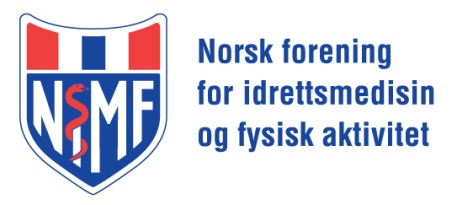 OPPDRAGSKONTRAKTSTEVNELEGE OG ARRANGØRHerved inngås følgende avtale mellom _______________________					_____________________Stevnelege								ArrangørArbeidsoppgaver/ansvarsområdeLegen er ansvarlig for å yte eller formidle nødvendig helsetjenester på et faglig forsvarlig nivå uten andre hjelpemidler enn det som er avtalt i forkant. Dvs at det utføres en ren klinisk vurdering på avtalt egnet lokalisering som arrangør framskaffer.Diagnostisering og behandling av aktuell sykdom eller skade skal gis uten unødvendig tidsspille for den enkelte utøver på avtalt lokalisasjon. Hvis arrangør ønsker behandling skal skje annet sted i arenaen avtales dette og godkjennes av stevnelegen.Undervisning og veiledning omkring relevante idrettsmedisinske tema i forkant av arrangement kan gis etter avtale, og tidsbruk honoreres etter legeforeningens faste satser hvis ikke annet er avtalt. Legen kan delta i planlegging/vurdering av arrangement der dette har spesielle helsemessige aspekter, men arrangør er ansvarlig og må ta initiativ og tilrettelegge for evt møte. Legen kan formidle informasjon til media om skade/sykdom hos utøvere der dette er nødvendig og avtalt med utøverne selv. For øvrig følges de vanlige prinsipper om taushetsplikt for leger.Legen plikter å føre journal på hver utøver etter vanlige regler og retningslinjer for legebehandling. Legen kan etter samtykke fra utøver gi trener nødvendig helseinformasjon omkring den enkelte utøver.Legen skal anerkjenne og respektere NIFs antidoping bestemmelser: «Rutiner for Antidoping arbeid». Se link: https://www.idrettsforbundet.no/tema/juss/antidoping/GodtgjørelseDet utbetales kr. _____________ per dag evt en sum for hele arrangementet etter avtale med arrangør. Beløpet utbetales innen 2 uker etter avsluttet oppdrag.Kost og losji holdes betales av arrangør på lik linje som for annet støttepersonell dersom overnatting er aktuelt, og ikke annet er avtaltEtter avtale kan oppdragsgiver kompensere for kostnader til Legeforeningens alminnelige ansvarsforsikring, samt tilleggsforsikringen(utvidet individuell dekning) som dekker formuestap inntil 10 millioner kroner. Oppdragsgiver er ansvarlig for alle krav som knytter seg til legens utøvelse av sine oppgaver i henhold til denne avtalen, som ikke vil være omfattet eller dekket av ansvarsforsikringen i regi av Legeforeningen.Ved nødvendig bruk av egen bil dekker oppdragsgiver kilometergodtgjørelse etter statens satser hvis ikke annet er avtalt.Utgifter til forbruksmateriell og medisinsk utstyr skal dekkes av arrangøren hvis ikke annet er avtalt.Legen inngår i ordninger med klær/fritidsutstyr på lik linje med annet støttepersonell/ledere dersom dette er aktuelt, og ikke annet er avtaltGyldighetAvtalen er gyldig fra avtale er signert av ansvarlig representant for arrangør,  og oppheves når oppgjør er utført.  Ved uenighet mellom partene vedrørende avtalen skal den søkes løst ved forhandlinger. ____________________			____________________Sted						Dato____________________			____________________Lege						ArrangørNIMF 2019Fritt redigert etter orginaldokumentet for avtale med laglegesom er utarbeidet av NIFs Idrettsmedisinske Råd. Revidert av NIMF i samarbeid med DNLF, 2018Torjussen/ Visnes 2019